lMADONAS NOVADA PAŠVALDĪBA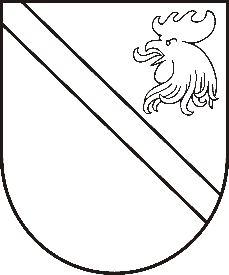 Reģ. Nr. 90000054572Saieta laukums 1, Madona, Madonas novads, LV-4801 t. 64860090, fakss 64860079, e-pasts: dome@madona.lv ___________________________________________________________________________MADONAS NOVADA PAŠVALDĪBAS DOMESLĒMUMSMadonā2018.gada 30.augustā								Nr.358									(protokols Nr.15, 34.p.)Par  līdzekļu piešķiršanu biedrībai  “Mēs saviem bērniem“  Madonas novada pašvaldībā saņemts biedrības “Mēs saviem bērniem”  06.08. 2018. iesniegumu, ar lūgumu piešķirt  papildus finansējumu vasaras nometnei bērniem, jauniešiem un pieaugušajiem  ar īpašām vajadzībām un viņu pilnvarotajām personām, kas  organizēta laikā no 20.08.2018. līdz 23.08.2018.  atpūtas kompleksā “Ezernieki”.  Noklausījusies domes priekšsēdētāja vietnieka Z.Goras sniegto informāciju, atklāti balsojot: PAR – 10 (Zigfrīds Gora, Ivars Miķelsons, Artūrs Čačka, Antra Gotlaufa, Gunārs Ikaunieks, Valda Kļaviņa, Rihards Saulītis, Inese Strode, Aleksandrs Šrubs, Gatis Teilis), PRET – NAV,  ATTURAS – 1 (Valentīns Rakstiņš), Madonas novada pašvaldības dome  NOLEMJ:Piešķirt papildus finansējumu EUR 1000,00 biedrībai “Mēs saviem bērniem “  atpūtas kompleksā “Ezernieki” no 20.08.2018. līdz 23.08.2018. organizētās  vasaras nometnes  izdevumu samaksai.2. Finansējumu piešķirt no nesadalītajiem budžeta līdzekļiem.Domes priekšsēdētāja vietnieks					Z.Gora